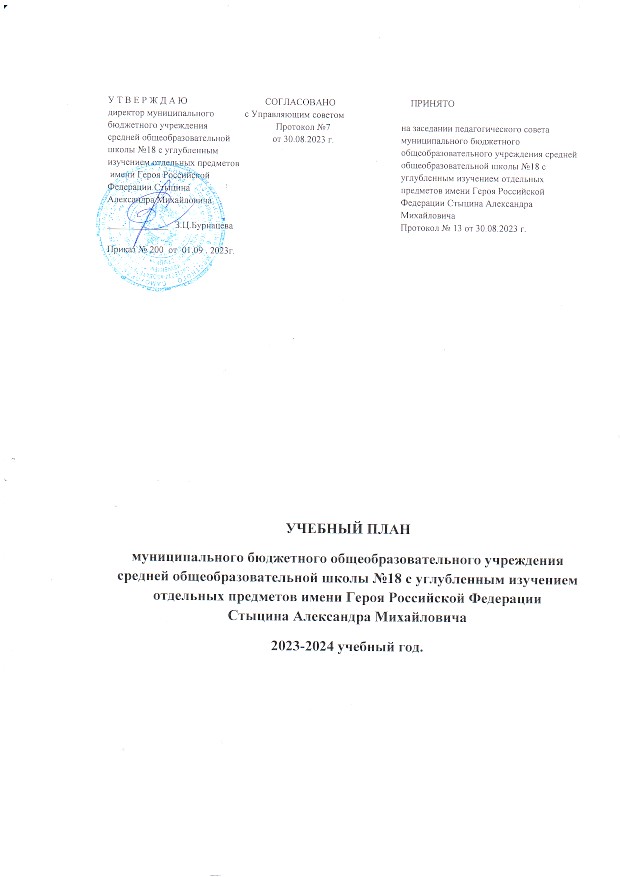 УЧЕБНЫЙ ПЛАНмуниципального бюджетного общеобразовательного учреждения средней общеобразовательной школы №18 с углубленным изучением отдельных предметов имени Героя Российской Федерации                                            Стыцина Александра Михайловича2023-2024 учебный год.                                  Пояснительная записка          Учебный план – документ, определяющий перечень, трудоемкость, последовательность и распределение по периодам обучения учебных предметов, курсов, дисциплин (модулей), практики, иных видов учебной деятельности и формы промежуточной аттестации обучающихся.Учебный план является частью образовательной программы. Учебный план разрабатывается образовательной организацией самостоятельно на основе примерных учебных планов, представленных в ФОП НОО,  ФОП ООО, ФОП СОО.Учебный план муниципального бюджетного общеобразовательного учреждения средней общеобразовательной школы №18 с углубленным изучением отдельных предметов имени Героя Российской Федерации Стыцина Александра Михайловича, реализующего  образовательные программы начального общего, основного общего  и среднего  общего образования на 2023-2024 учебный год разработан на основе следующих документов:Федеральный Закон от 29 декабря 2012 года  №273 «Об образовании в Российской Федерации»; Закон Республики Северная  Осетия-Алания от 27 декабря 2013 года № 61-РЗ «Об образовании в Республике Северная Осетия-Алания»;Приказ Министерства просвещения РФ от 31 мая 2021 г. № 286 “Об утверждении федерального государственного образовательного стандарта начального общего образования”Приказ Министерства просвещения РФ от 31 мая 2021 г. № 287 “Об утверждении федерального государственного образовательного стандарта основного общего образования”Приказ Министерства просвещения РФ от 12 августа 2022 г. N 732 "О внесении изменений в федеральный государственный образовательный стандарт среднего общего образования, утвержденный приказом Министерства образования и науки Российской Федерации от 17 мая 2012 г. N 413"	Приказ Министерства просвещения Российской Федерации от 16 ноября 2022 г. № 992 «Об утверждении федеральной образовательной программы начального общего образования» Приказ Министерства просвещения Российской Федерации от 16 ноября 2022 г. № 993 «Об утверждении федеральной образовательной программы основного общего образования» Приказ Министерства просвещения Российской Федерации от 23 ноября 2022 г. № 1014 «Об утверждении федеральной образовательной программы среднего общего образования» Санитарно-эпидемиологические требования к образовательным организациям, утвержденныеПостановлением Главного государственного санитарного врача РФ от 28 сентября 2020 г. № 28 (далее – СП 2.4.3648-20       письма Минобрнауки России №08-761 « Об изучении предметных областей ОРКСЭ и ОДНКНР»письма Министерства образования Российской Федерации от 26 июня 2012г. №03-ПГ-МОН-10430 «Об изучении предмета Технология».письма Министерства образования Российской Федерации от 25 мая 2015г. № 08-761 « Об изучении предметных областей : «Основы религиозных культур и светской этики» и «Основы духовно-нравственной  культуры народов России»   Уставом МБОУ СОШ №18.Изучение учебных предметов организуется с использованием учебников, входящих в Федеральный перечень учебников, рекомендуемых к использованию при реализации имеющих государственную аккредитацию образовательных программ начального общего, основного общего, среднего общего образования, утвержденных приказом Министерства образования и науки Российской Федерации.В учебном плане определен состав учебных предметов обязательных предметных областей, которые должны быть реализованы во всех классах.На основании Устава МБОУ СОШ №18 при проведении занятий по родномуязыку и  родной литературе осуществляется  деление классов на группы с учетом уровня владения обучающихся родным  языком: на группы учащихся, владеющих осетинским языком, и группы учащихся, не владеющих осетинским языком. Учебный план МБОУ СОШ №18 на 2023-2024 учебный год обеспечивает выполнение гигиенических требований к режиму образовательного процесса,  установленных Санитарно-эпидемиологическими требованиями  к образовательным организациям, утвержденные Постановлением Главного государственного санитарного врача РФ от 28 сентября 2020 г. № 28 (далее – СП 2.4.3648-20)Учебный план предусматривает:4-х летний срок освоения образовательных программ начального общего образования;5 летний срок освоения образовательных программ основного общего образования;2-х летний срок освоения образовательных программ среднего общего образования.для обучающихся 1-х классов - 4 урока в день и 1 раз  в неделю – не более 5 уроков;для обучающихся 2-4 классов – не более 5 уроков, и один раз в неделю 6 уроков; для обучающихся  5-6 классов – не более 6 уроков;для обучающихся  7-11 классов - не более 7 уроков. Учебный год в образовательной организации начинается 04.09.2023 года.Устанавливается следующая продолжительность учебного года:1 класс –  33 учебные недели;2-4 класс – 34учебные недели;5-8,10 классы – 34 учебные недели (без учета летнего экзаменационного периода);9,11 классы –34учебные недели (без учета летнего экзаменационного периода).Обучение в 1-4  классах осуществляется с соблюдением следующих дополнительных требований:- учебные занятия проводятся по 5-дневной учебной неделе и только в первую смену;      Обучение в 1 классе осуществляется с соблюдением следующих дополнительных требований:- использование «ступенчатого» режима обучения в первом полугодии (в   сентябре, октябре по 3 урока в день, в ноябре-декабре по 4 урока по 40 минут  каждый; январь – май – по 4 урока по 40 минут каждый);             - после третьего и четвертого урока  организована  динамическая                пауза продолжительностью не менее 20 минут;             - обучение проводится без балльного оценивания знаний обучающихся;- дополнительные недельные каникулы в середине третьей четверти Обучение во 2-м классе осуществляется с соблюдением следующих дополнительных требований:- с первой четверти  оцениваются  знания обучающихся.	Режим работы определяется образовательной организацией самостоятельно: в начальной школе по пятидневной, а в основном и среднем звене по шестидневной учебной неделе.Объем домашних заданий (по всем предметам) не должен превышать (в астрономических часах): во 2-3 классах - 1,5 ч, в 4 - 5 классах - 2 ч, в 6 - 8 классах - 2,5 ч, в 9 -11 классах - 3,5 ч. (СанПиН 2.4.2.2821-10, п. 10.30). При проведении учебных занятий во 2-11классах по иностранному языку, родному  языку и  родной литературе осуществляется деление классов на две группы; при проведении в 7-11 классах информатики осуществляется деление на две группы в том случае, если количество обучающихся в классе  превышает 25.Начальное общее образование     МБОУ СОШ №18 реализует основную образовательную программу начального общего образования в соответствии с  ФГОС НОО третьего поколения.:Приказ Министерства образования и науки Российской Федерации от 31.05.2021г. № 286.Приказ Министерства просвещения Российской Федерации от 16 ноября 2022 г. № 992 «Об утверждении федеральной образовательной программы начального общего образования»	Внеурочная  деятельность организуется по направлениям развития личности (спортивно-оздоровительное, духовно-нравственное, социальное, общекультурное), в том числе через такие формы как экскурсии, кружки, секции, олимпиады , соревнования, поисковые и научные исследования, общественно полезные практики  на добровольной основе в соответствии с выбором участников образовательного процесса и возможностей образовательного учреждения.В соответствии с выбором модуля (Основы светской этики), изучаемого в рамках ОРКСЭ, осуществленным  обучающимися и их родителями (законными представителями), в 4 классе  изучение  ОРКСЭ зафиксировано протоколами родительских собраний (№3 от 20.01 2023г.) и письменными заявлениями родителей. Годовой учебный план для классов, реализующих основную образовательную программу начального общего образования. Вариант 2 (ФГОС-2021) для 1-2 классов;для 3-4  (ФГОС второго поколения)Недельный  учебный план для классов, реализующих основную образовательную программу начального общего образования (ФГОС-2021)*  Изучение учебного предмета Технология в 1-4 классах проводится по модулю                       - Декоративно-прикладное искусство 1 час  с учетом возможностей школы.1.3.Формы промежуточной аттестации обучающихсяПромежуточная аттестация – это установление уровня достижения результатов освоения учебных предметов, курсов, дисциплин (модулей), предусмотренных образовательной программой. Промежуточная аттестация проводится, начиная со второго класса. Сроки проведения годовой промежуточной аттестации в МБОУ СОШ №18  устанавливаются календарным учебным графиком школы. На основании Положения МБОУ СОШ №18 «О формах, периодичности, порядке текущего контроля успеваемости и промежуточной аттестации обучающихся» годовая промежуточная аттестация обучающихся 2-4-х классов проводится по каждому учебному предмету с учетом его специфики и представлена в таблицеИтоги годовой промежуточной аттестации отражаются в журнале в виде отметки по пятибалльной шкале в разделе тех учебных предметов, курсов, дисциплин (модулей) по которым она проводилась. Отметки за промежуточную аттестацию выставляются в журнал в отдельном столбце.         Итоговая отметка по учебному предмету, курсу, дисциплине (модулю) при проведении годовой промежуточной аттестации с аттестационными испытаниями выставляется учителем с учетом отметок за четверть, годовой отметки и отметки, полученной при прохождении годовой промежуточной аттестацииОсновное общее образованиеВариант 5 для 5 -6 классов ФГОС-2021;7-8 по ФГОС второго поколенияУчебный план является частью образовательной программы МБОУ СОШ №18, разработанной в соответствии с ФГОС основного общего образования, с учетом Федеральной образовательной программой основного общего образования, и обеспечивает выполнение санитарно-эпидемиологических требований СП 2.4.3648-20 и гигиенических нормативов и требований СанПиН 1.2.3685-21.При разработке учебного плана был использован вариант 5 для 5-6классов  по ФГОС-2021  третьего поколения, представленный в ФОП ООО ( www.fgosreestr.ru), в которых обучение ведется на русском языке, но наряду с ним изучается родной (осетинский) язык.Учебный год в Муниципальное бюджетное общеобразовательное учреждение средняя общеобразовательная школа №18 с углубленным изучением отдельных предметов имени Героя Российской Федерации Стыцина Александра Михайловича начинается 04.09.2023 и заканчивается 28.05.2024. Продолжительность учебного года в 5-9 классах составляет 34 учебные недели. Учебные занятия для учащихся 5-9 классов проводятся по 6-ти дневной учебной неделе.Учебный план состоит из двух частей — обязательной части и части, формируемой участниками образовательных отношений. Обязательная часть учебного плана определяет состав учебных предметов обязательных предметных областей.Часть учебного плана, формируемая участниками образовательных отношений, обеспечивает реализацию индивидуальных потребностей обучающихся. Время, отводимое на данную часть учебного плана внутри максимально допустимой недельной нагрузки обучающихся, может быть использовано: на проведение учебных занятий, обеспечивающих различные интересы обучающихся.При изучении предметов английский язык, родной (осетинский) язык, родная (осетинская) литература, информатика осуществляется деление учащихся на подгруппы.Промежуточная аттестация–процедура, проводимая с целью оценки качества освоения обучающимися части содержания (четвертное оценивание) или всего объема учебной дисциплины за учебный год (годовое оценивание).Промежуточная/годовая аттестация обучающихся за четверть осуществляется в соответствии с календарным учебным графиком.Все предметы обязательной части учебного плана оцениваются по четвертям. Промежуточная аттестация проходит на последней учебной неделе четверти. Формы и порядок проведения промежуточной аттестации определяются   «Положением о формах, периодичности и порядке текущего контроля успеваемости и промежуточной аттестации обучающихся Муниципальное бюджетное общеобразовательное учреждение средняя общеобразовательная школа №18 с углубленным изучением отдельных предметов имени Героя Российской Федерации Стыцина Александра Михайловича».Освоение основной образовательной программ основного общего образования завершается итоговой аттестацией.Нормативный срок освоения основной образовательной программы основного общего образования составляет 5 лет.2.1. Годовой учебный план для классов, реализующих основную образовательную программу основного  общего образования2.2. Недельный учебный план для 5-8 для классов, реализующих основную образовательную программу основного  общего образования (на основе 5 варианта по ФГОС -2021г. 5-6 класс , 7-8 по ФГОС второго поколения)           В целях организации работы по профильному и предпрофильному обучению, в соответствии с Приказом Министерства просвещения РФ от 22 марта 2021 г. № 115 "Об утверждении Порядка организации и осуществления образовательной деятельности по основным общеобразовательным программам - образовательным программам начального общего, основного общего и среднего общего образования» ( п.12-13), пожеланий детей и родителей в 9-х классах введено предпрофильное обучение с углубленным изучением предметов.2.3. Формы промежуточной аттестации обучающихся               Промежуточная аттестация – это установление уровня достижения результатов освоения учебных предметов, курсов, дисциплин (модулей), предусмотренных образовательной программой.                Сроки проведения годовой промежуточной аттестации в МБОУ СОШ №18  устанавливаются календарным учебным графиком школы.          На основании Положения МБОУ СОШ №18 «О формах, периодичности, порядкетекущего контроля успеваемости и промежуточной аттестации обучающихся» годовая промежуточная аттестация обучающихся 5-8-х классов проводится по каждому учебному предмету с учетом его специфики и представлена в таблице:              Итоги годовой промежуточной аттестации отражаются в журнале в виде отметки по пятибалльной шкале в разделе тех учебных предметов, курсов, дисциплин (модулей) по которым она проводилась. Отметки за промежуточную аттестацию выставляются в  журнал в отдельном столбце. Годовой учебный план для 9-х (предпрофильных) классов , реализующих основную образовательную программу основного  общего образования.3.1.Недельный учебный план для 9-х (предпрофильных) классов , реализующих основную образовательную программу основного  общего образования.4. Среднее общее образование           4.1.Годовой (недельный) учебный план для 10 класса составлен на основании:     Приказа Министерства просвещения Российской Федерации от 23 ноября 2022 г. № 1014 «Об утверждении федеральной образовательной программы среднего общего образования»                 На новый учебный год выбран следующий профиль: универсальный.                Универсальный профиль -  позволяет ограничиться базовым уровнем изучения учебных предметов, однако ученик также может выбрать учебные предметы на углубленном уровне.Универсальный профиль -10 «А»(разбивается на две подгруппы) * предмет «Астрономия» изучается интегрировано с предметом «Физика».4.2.Формы промежуточной аттестации обучающихся            Промежуточная аттестация – это установление уровня достижения результатов освоения учебных предметов, курсов, дисциплин (модулей), предусмотренных образовательной программой.             Сроки проведения годовой промежуточной аттестации в МБОУ СОШ №18  устанавливаются календарным учебным графиком школы.            На основании Положения МБОУ СОШ №18 «О формах, периодичности, порядке текущего контроля успеваемости и промежуточной аттестации обучающихся» годовая промежуточная аттестация обучающихся 10-х классов проводится по каждому учебному предмету учебного плана с учетом его специфики и представлена в таблице:                Итоги годовой промежуточной аттестации отражаются в журнале в виде отметки по пятибалльной шкале в разделе тех учебных предметов, курсов, дисциплин (модулей) по которым она проводилась. Отметки за промежуточную аттестацию выставляются в  журнал в отдельном столбце.               Итоговая отметка по учебному предмету, курсу, дисциплине (модулю) при проведении годовой промежуточной аттестации с аттестационными испытаниями выставляется учителем с учетом отметок за полугодие, годовой отметки и отметки, полученной при прохождении годовой промежуточной аттестации4.3 Годовой (недельный) учебный план для 11 класса составлен согласно  ФГОС среднего общего образования  На новый учебный год выбран следующий профиль: универсальный.                Универсальный профиль -  позволяет ограничиться базовым уровнем изучения учебных предметов, однако ученик также может выбрать учебные предметы на углубленном уровне.Универсальный профиль -11 «А»(разбивается на две подгруппы) .У Т В Е Р Ж Д А Ю                                 СОГЛАСОВАНО                       директор муниципального             с Управляющим советомбюджетного учреждения                             Протокол №7    средней общеобразовательной                  от 30.08.2023 г.школы №18 с углубленным изучением отдельных предметов  имени Героя Российской Федерации Стыцина Александра Михайловича_____________   З.Ц.БурнацеваПриказ № 200  от  01.09 . 2023г.                       ПРИНЯТО                     на заседании педагогического совета                    муниципального бюджетного                    общеобразовательного учреждения средней                   общеобразовательной школы №18 с                        углубленным изучением отдельных                    предметов имени Героя Российской                   Федерации Стыцина Александра                   Михайловича                   Протокол № 13 от 30.08.2023 г.Предметная областьУчебные предметыКоличество часов  в годКоличество часов  в годКоличество часов  в годКоличество часов  в годВсего Предметная областьУчебные предметы1АБВ классыФГОС-20212АБВ  классыФГОС-20213АБВ  классы4АБВГ классы1АБВ классыФГОС-20212АБВ  классыФГОС-20213АБВ  классы4АБВГ классыРусский язык и литературное чтениеРусский язык165170170170675Русский язык и литературное чтениеЛитературное чтение 99102102102405Родной  язык и литературное чтение на родном языкеРодной  язык 33686868237Родной  язык и литературное чтение на родном языкеЛитературное чтение на родном языке33343434135Иностранный языкИностранный язык (англ.)-686868204Математика и информатикаМатематика 132136136136540Обществознание и естесвознаниеОкружающий мир66686868270Основы религиозных культур и светской этикиОсновы религиозных культур и светской этики-3434ИскусствоИзобразительное искусство33343434135ИскусствоМузыка33343434135ТехнологияТехнология *33343434135Физическая культураФизическая культура66686868270Итого:6938168168503175Часть, формируемая участникамиобразовательного процесса.Литературное чтение-3434-68Часть, формируемая участникамиобразовательного процесса.Математика-34--34Часть, формируемая участникамиобразовательного процесса.Физическая культура (шахматы)--343468Итого:0686834170Количество учебных недельКоличество учебных недель33343434135Предельно допустимая аудиторная учебная нагрузка при 5-дневной учебной неделе.Предельно допустимая аудиторная учебная нагрузка при 5-дневной учебной неделе.6938848848843345Предметная областьУчебные предметыКоличество часов  в неделюКоличество часов  в неделюКоличество часов  в неделюКоличество часов  в неделюВсего Предметная областьУчебные предметы1АБВ классыФГОС-20212АБВ  классыФГОС-20213АБВ  классы4АБВГ классы1АБВ классыФГОС-20212АБВ  классыФГОС-20213АБВ  классы4АБВГ классыРусский язык и литературное чтениеРусский язык555520Русский язык и литературное чтениеЛитературное чтение 333312Родной  язык и литературное чтение на родном языкеРодной  язык 12227Родной  язык и литературное чтение на родном языкеЛитературное чтение на родном языке11114Иностранный языкИностранный язык (англ.)-2226Математика и информатикаМатематика 444416Обществознание и естесвознаниеОкружающий мир22228Основы религиозных культур и светской этикиОсновы религиозных культур и светской этики---11ИскусствоИзобразительное искусство11114ИскусствоМузыка11114ТехнологияТехнология *11114Физическая культураФизическая культура22228Итого:2124242594Часть, формируемая участникамиобразовательного процесса.Литературное чтение01102Часть, формируемая участникамиобразовательного процесса.Математика11Часть, формируемая участникамиобразовательного процесса.Физическая культура (шахматы)112Итого:02215Количество учебных недельКоличество учебных недель33343434135Предельно допустимая аудиторная учебная нагрузка при 5-дневной учебной неделе.Предельно допустимая аудиторная учебная нагрузка при 5-дневной учебной неделе.2126262699Учебные предметыФормы промежуточной аттестацииФормы промежуточной аттестацииФормы промежуточной аттестацииУчебные предметы2 класс3 класс4 классПредметные результатыПредметные результатыПредметные результатыПредметные результатыРусский языкДиктант с грамматическим заданиемДиктант с грамматическим заданиемДиктант с грамматическим заданиемЛитературное чтениеПроверка осознанности и техники чтенияПроверка осознанности и техники чтенияПроверка осознанности и техники чтенияРодной язык Контрольное списываниеДиктантДиктант с грамматическим заданиемЛитературное чтение на родном языкеПроверка осознанности и техники чтенияПроверка осознанности и техники чтенияПроверка осознанности и техники чтенияИностранный языкИтоговое тестированиеИтоговое тестированиеИтоговое тестированиеМатематикаКонтрольная работаКонтрольная работаКонтрольная работаОкружающий мир ТестированиеТестированиеЗащита проектаОсновы религиозных культур и светской этики--Защита проектаМузыкаПрактическая работа (урок-концерт)Практическая работа (урок-концерт)Практическая работа (урок-концерт)Изобразительное искусствоПрактическая работа (итоговый рисунок)Практическая работа (итоговый рисунок)Практическая работа (итоговый рисунок)Технология (1)Практическая работа (поделка)Практическая работа (поделка)Практическая работа (поделка)Физическая культураСдача нормативовСдача нормативовСдача нормативовПредметные областиУчебныепредметыКлассыКоличество часов в годКоличество часов в годКоличество часов в годКоличество часов в годКоличество часов в годКоличество часов в годПредметные областиУчебныепредметыКлассыVVIVIVIIVIIIVIIIВсегоОбязательная частьРусский язык и литератураРусский язык170204136136136102612Русский язык и литератураЛитература10210268686868340Родной язык и родная литератураРодной язык 686868686868272Родной язык и родная литератураРодная литература343434343434136Иностранный языкИностранный язык (анг.)102102102102102102408Математика и информатикаМатематика170170340Математика и информатикаАлгебра102102102102204Математика и информатикаГеометрия68686868136Математика и информатикаИнформатика3434343468Общественно-научные предметыИстория686868686868272Общественно-научные предметыОбществознание3434343434102Общественно-научные предметыГеография343468686868204Естественно-научные предметыФизика68686868136Естественно-научные предметыХимия6868Естественно-научные предметыБиология343434343468170Основы духовно-нравственной культуры народов России343468ИскусствоМузыка343434343434136ИскусствоИзобразительное искусство3434343434102ТехнологияТехнология*686868686868272Физическая культура и Основы безопасности жизнедеятельностиОБЖ3434Физическая культура и Основы безопасности жизнедеятельностиФизическая культура6868102102102102340Итого:Итого:1020108811221122112211904420Часть, формируемая участниками образовательного процесса.Математика3434Часть, формируемая участниками образовательного процесса.Вероятность и статистика34343434Часть, формируемая участниками образовательного процесса.Биология34343434Часть, формируемая участниками образовательного процесса.Финансовая грамотность 3434Часть, формируемая участниками образовательного процесса.Физическая культура343468Итого:Итого:683468686834   204Количество учебных недельКоличество учебных недель343434343434136Предельно допустимая аудиторная учебная нагрузка при 6-дневной учебной неделе.Предельно допустимая аудиторная учебная нагрузка при 6-дневной учебной неделе.1088112211901190119012244624Предметные областиУчебныепредметыКлассыКоличество часов в неделюКоличество часов в неделюКоличество часов в неделюКоличество часов в неделюКоличество часов в неделюКоличество часов в неделюПредметные областиУчебныепредметыКлассыVVIVIVIIVIIIVIIIВсегоОбязательная частьРусский язык и литератураРусский язык56444318Русский язык и литератураЛитература33222210Родной язык и родная литератураРодной язык 2222228Родной язык и родная литератураРодная литература1111114Иностранный языкИностранный язык (анг.)33333312Математика и информатикаМатематика5510Математика и информатикаАлгебра33336Математика и информатикаГеометрия22224Математика и информатикаИнформатика11112Общественно-научные предметыИстория2222228Общественно-научные предметыОбществознание111113Общественно-научные предметыГеография1122226Естественно-научные предметыФизика22224Естественно-научные предметыХимия22Естественно-научные предметыБиология1111125Основы духовно-нравственной культуры народов России112ИскусствоМузыка1111114ИскусствоИзобразительное искусство111113ТехнологияТехнология*2222228Физическая культура и Основы безопасности жизнедеятельностиОБЖ11Физическая культура и Основы безопасности жизнедеятельностиФизическая культура22333310Итого:Итого:303233333335130Часть, формируемая участниками образовательного процесса.Математика11Часть, формируемая участниками образовательного процесса.Вероятность и статистика1111Часть, формируемая участниками образовательного процесса.Биология1111Часть, формируемая участниками образовательного процесса.Финансовая грамотность 11Часть, формируемая участниками образовательного процесса.Физическая культура112Итого:Итого:2122216Количество учебных недельКоличество учебных недель343434343434136Предельно допустимая аудиторная учебная нагрузка при 6-дневной учебной неделе.Предельно допустимая аудиторная учебная нагрузка при 6-дневной учебной неделе.323335353536136Учебные предметыФормы промежуточной аттестацииФормы промежуточной аттестацииФормы промежуточной аттестацииФормы промежуточной аттестацииУчебные предметы5 класс6 класс7 класс8 классРусский языкДиктант с грамматическим заданиемДиктант с грамматическим заданиемДиктант с грамматическим заданиемДиктант с грамматическим заданиемЛитератураИнтегрирован-ный зачетИнтегрирован-ный зачетИнтегрирован-ный зачет (устно)Интегрирован-ный зачет(устно)Родной языкДиктант с грамматическим заданиемДиктант с грамматическим заданиемДиктант с грамматическим заданиемДиктант с грамматическим заданиемРодная литература Интегрированный зачетИнтегрированный зачетИнтегрирован-ный зачетИнтегрирован-ный зачетИностранный язык (английский язык)Итоговое тестированиеИтоговое тестированиеИтоговое тестированиеИтоговое тестированиеМатематикаКонтрольная работаКонтрольная работаАлгебраКонтрольная работаКонтрольная работаГеометрияКонтрольная работаКонтрольная работаИнформатикаИтоговое тестированиеИтоговое тестированиеВсеобщая история. История России.Итоговое тестированиеИтоговое тестированиеИтоговое тестированиеИтоговое тестированиеОбществознаниеИтоговое тестированиеИтоговое тестированиеИтоговое тестированиеГеографияИтоговое тестированиеИтоговое тестированиеИтоговое тестированиеИтоговое тестированиеФизикаКонтрольная работаКонтрольная работаХимия Контрольная работаБиологияИтоговое тестированиеИтоговое тестированиеИтоговое тестированиеИтоговое тестированиеМузыкаПрактическая работа (урок-концерт)Практическая работа (урок-концерт)Практическая работа (урок-концерт)Практическая работа (урок-концертИЗОПрактическая работа (итоговый рисунок)Практическая работа (итоговый рисунок)Практическая работа (итоговый рисунок)Технология Практическая работа Практическая работаПрактическая работа Практическая работа ОБЖИтоговое тестированиеФизическая культураДифференцирован-ный зачетДифференцирован-ный зачетДифференцирован-ный зачетДифференцирован-ный зачетПредметные областиУчебные предметыКоличество часов в годКоличество часов в годКоличество часов в годВсегоПредметные областиУчебные предметы9»А»(гуман.)9 «Б» (гуман.) 9 «В»(ест.-науч.)ВсегоОБЯЗАТЕЛЬНАЯ ЧАСТЬОБЯЗАТЕЛЬНАЯ ЧАСТЬОБЯЗАТЕЛЬНАЯ ЧАСТЬОБЯЗАТЕЛЬНАЯ ЧАСТЬОБЯЗАТЕЛЬНАЯ ЧАСТЬРусский язык и литератураРусский язык102102102306Русский язык и литератураЛитература102102102306Родной язык и родная литератураРодной язык686868204Родной язык и родная литератураРодная литература343434102Иностранные языкиИностранный язык (английский язык)102102102306Математика и информатикаМатематика----Математика и информатикаАлгебра102102102306Математика и информатикаГеометрия686868204Математика и информатикаИнформатика343434102Общественно-научные предметыИстория России.Всеобщая история.686868204Общественно-научные предметыОбществознание343434102Общественно-научные предметыГеография686868204Основы духовно-нравственной культуры народов РоссииОДНКНР----Естественно-научные предметыФизика102102102306Естественно-научные предметыХимия686868204Естественно-научные предметыБиология686868204ИскусствоМузыка----ИскусствоИЗО----Технология Технология 343434102Физическая культура и основы безопасности жизнедеятельностиОБЖ343434102Физическая культура и основы безопасности жизнедеятельностиФизическая культура102102102306Физическая культура и основы безопасности жизнедеятельностиИтого:1190119011903570Часть формируемая участниками образовательных отношенийБиология3434Часть формируемая участниками образовательных отношенийОбществознание343468Итого:343434102Количество учебных недельКоличество учебных недель343434102Предельно допустимая аудиторная учебная нагрузка при 6-дневной учебной неделеПредельно допустимая аудиторная учебная нагрузка при 6-дневной учебной неделе1224122412243672Предметные областиУчебные предметыКоличество часов в неделюКоличество часов в неделюКоличество часов в неделюВсегоПредметные областиУчебные предметы9»А»(гуман.)9 «Б» (гуман.) 9 «В»(ест.-науч.)ВсегоОБЯЗАТЕЛЬНАЯ ЧАСТЬОБЯЗАТЕЛЬНАЯ ЧАСТЬОБЯЗАТЕЛЬНАЯ ЧАСТЬОБЯЗАТЕЛЬНАЯ ЧАСТЬОБЯЗАТЕЛЬНАЯ ЧАСТЬРусский язык и литератураРусский язык3339Русский язык и литератураЛитература3339Родной язык и родная литератураРодной язык2226Родной язык и родная литератураРодная литература1113Иностранные языкиИностранный язык (английский язык)3339Математика и информатикаМатематикаМатематика и информатикаАлгебра3339Математика и информатикаГеометрия2226Математика и информатикаИнформатика1113Общественно-научные предметыИстория России.Всеобщая история.2226Общественно-научные предметыОбществознание1113Общественно-научные предметыГеография2226Основы духовно-нравственной культуры народов РоссииОДНКНРЕстественно-научные предметыФизика3339Естественно-научные предметыХимия2226Естественно-научные предметыБиология2226ИскусствоМузыкаИскусствоИЗОТехнология Технология 1113Физическая культура и основы безопасности жизнедеятельностиОБЖ1113Физическая культура и основы безопасности жизнедеятельностиФизическая культура3339Физическая культура и основы безопасности жизнедеятельностиИтого:353535105Часть формируемая участниками образовательных отношенийБиология11Часть формируемая участниками образовательных отношенийОбществознание112Итого:1113Количество учебных недельКоличество учебных недель343434102Предельно допустимая аудиторная учебная нагрузка при 6-дневной учебной неделеПредельно допустимая аудиторная учебная нагрузка при 6-дневной учебной неделе363636108Предметная областьУчебный предметI подгруппа(гуманитарный)I подгруппа(гуманитарный)УровеньБазовыйII  подгруппа(естественно-научный)Русский язык и литератураРусский язык2Русский язык и литератураЛитература3Родной язык и родная литератураРодной язык2Родной язык и родная литератураРодная литература1Иностранные языкиИностранный язык3Математика и информатикаМатематика5Математика и информатикаИнформатика1Естественные наукиФизика*2Естественные наукиХимия1Естественные наукиБиология1Общественные наукиИстория2Обществознание2География1Физическая культура,  основы безопасности жизнедеятельностиФизическая культура2Физическая культура,  основы безопасности жизнедеятельностиОсновы безопасности жизнедеятельнос-ти1Индивидуальный проект 1Итого:30Часть, формируемая участниками образовательных отношенийИстория22Часть, формируемая участниками образовательных отношенийОбществознание22Часть, формируемая участниками образовательных отношенийматематика111Часть, формируемая участниками образовательных отношенийХимия113Часть, формируемая участниками образовательных отношенийБиология113Итого:777Количество учебных недельКоличество учебных недель343434Предельно допустимая аудиторная учебная нагрузка при 6-дневной учебной неделеПредельно допустимая аудиторная учебная нагрузка при 6-дневной учебной неделе373737Учебные предметыФормы промежуточной аттестацииРусский языкТестирование (в форме ЕГЭ)ЛитератураСочинение Родная литература Итоговое тестированиеИностранный языкИтоговое тестированиеМатематикаКонтрольная работаИнформатикаИтоговое тестированиеИсторияИтоговое тестированиеОбществознаниеИтоговое тестированиеГеографияИтоговое тестированиеФизикаИтоговое тестированиеХимияИтоговое тестированиеБиологияИтоговое тестированиеФизическая культураДифференцированный зачетОБЖИтоговое тестированиеИндивидуальный проектЗащита проектаПредметная областьУчебный предметI подгруппа(гуманитарный)I подгруппа(гуманитарный)УровеньБазовыйII  подгруппа(естественно-научный)Русский язык и литератураРусский язык2Русский язык и литератураЛитература3Родной язык и родная литератураРодная литература2Иностранные языкиИностранный язык3Математика и информатикаМатематика5Математика и информатикаИнформатика1Естественные наукиФизика2Естественные наукиАстрономия	1Естественные наукиХимия	1Естественные наукиБиология1Общественные наукиИстория2Обществознание2География1Физическая культура,  основы безопасности жизнедеятельностиФизическая культура2Физическая культура,  основы безопасности жизнедеятельностиОсновы безопасности жизнедеятельнос-ти1Индивидуальный проект 1Итого:30Часть, формируемая участниками образовательных отношенийИстория22Часть, формируемая участниками образовательных отношенийОбществознание22Часть, формируемая участниками образовательных отношенийРодной язык111Часть, формируемая участниками образовательных отношенийХимия113Часть, формируемая участниками образовательных отношенийБиология113Итого:777Количество учебных недельКоличество учебных недель343434Предельно допустимая аудиторная учебная нагрузка при 6-дневной учебной неделеПредельно допустимая аудиторная учебная нагрузка при 6-дневной учебной неделе373737